Сценарий ко Дню матери (8 класс 2017 год)«Мама, мамочка моя….»Учитель: Мама! Как емко, как прекрасно это слово! М. Горький писал: «Без солнца не цветут сады, без любви нет счастья, без женщины нет любви, без матери нет поэта, ни героя»
Ведущий 1: Праздник День Матерей России был установлен Указом Президента РФ в 1988 г. и отмечается в последнее воскресенье ноября, воздавая должное материнскому труду и их бескорыстной жертве ради блага своих детей. И это правильно: сколько бы хороших, добрых слов не было сказано мамам, сколько бы поводов для этого ни придумали, лишними они не будут.Дети «О маме по алфавиту» Моя мама…..А-Аккуратная,Б-Бойкая,В-Великолепная…..Ученики выстраиваются в шеренгу возле доски и по очереди говорят комплименты мамам по алфавиту.
Ведущий 2: Среди многочисленных праздников, отмечаемых в нашей стране, День Матери занимает особое место. Это праздник, к которому никто не может остаться равнодушным. В этот день хочется сказать слова благодарности всем Матерям, которые дарят детям любовь, добро, нежность и ласку. Спасибо Вам!Блиц-опрос для мам «Вспомним, как это было!»
Ученики проводят подготовленный блиц опрос, а мамы должны давать ответы (например: что нужно давать ребенку при коликах? когда начинают резаться первые зубки? как нужно себя вести с очень любознательным ребенком? во сколько ребенок начинает ползать/ходить?какое первое слово сказал ваш малыш?)Учитель: Счастлив тот, кто с детства познал материнскую ласку, и вырос под заботливым теплом и светом материнского взгляда; и до смерти страдает и терзается потерявший в начальные годы свое дорогое существо – мать; и, даже заканчивая свой вроде бы не зря с пользой прожитый век, не может без слез и горечи вспоминать об этой незаживающей боли, об этом страшном уроке, каким отяготила его немилосердная судьба.
Так давайте же сегодня еще раз проникнемся чувствами уважения, заботы и любви к самому близкому, верному, преданному человеку – маме.Конкурс (лучшее селфи с мамой)Заранее были собраны классным руководителем селфи детей с их мамами и оформлены на экране под номерами. На мероприятии всем была представлена возможность проголосовать и выбрать лучшее по их мнению фото. Победители награждались сладкими призами.Ведущая 1: «Самое прекрасное слово на Земле – мама. Это первое слово, которое произносит человек, и звучит оно на всех языках одинаково нежно. У мамы самые добрые и ласковые руки, они все умеют. У мамы самое верное и чуткое сердце – в нем никогда не гаснет любовь, оно ни к чему не останется равнодушным. И сколько бы ни было тебе лет, тебе всегда нужна мать, её ласка, её взгляд. И чем больше твоя любовь к матери, тем радостнее и светлее жизнь».Песня 2х учениц «Мама, нет на свете слова мне родней».Конкурс (Связь с мамой – совместный рисунок)несколько пар выходят к доске (дети со своими мамами), ребенку завязывают глаза,говорят, что им нужно нарисовать,а мамы подсказывают и помогают своим детям словами)
Чтец 1.
Красивые мамы – на свете вас много, 
В глаза вы глядите, открыто и прямо...
В какую бы даль не звала вас дорога,
Нас всех провожают красивые мамы.
Мы маме так редко приносим букеты,
Но каждый так часто её огорчает...
А добрая мама прощает все это,
Красивая мама всё это прощает. 
Под грузом забот не сгибаясь упрямо,
Она выполняет свой долг терпеливо…
Красива по-своему каждая мама,
Любовью своей материнской красиваКонкурс Лучшие (и не очень) моменты в жизни мамына экран выводятся различные смешные фотографии детей, взятые из интернета. Задача мам-подобрать смешные подписи к ним.Ведущая 2: Мать не только источник жизни, хранительница домашнего очага. Она в лихую годину защищала Родину. 800 тысяч женщин в годы Великой Отечественной войны стали солдатами, офицерами, военврачами, санитарками, снайперами и даже летчиками. Среди женщин немало Героев Советского Союза. Ведущая 1: Не случайно лозунг-плакат «Родина-Мать» призывал на борьбу с врагом, а на Мамаевом кургане в Волгограде изображена женщина с мечом. Она олицетворяет Родину-победительницу, силу женщины, призывает к победе. «Кто к нам с мечом придет — от меча и погибнет». Женщины укрепляли тыл, растили детей, заменяли мужчин, став шахтерами, водителями, токарями и т. дПесня   Д. Тухманова   «Здравствуй,   мама».   Во   время звучания песни звучат слова.
Ведущий 2:
Мать, мама, мамочка... Как мы привыкли к тому, что она просто есть, и Все. Мать, мама, мамочка... Порой и забываем, кружась в жизненной карусели, решая свои бесконечные первоочередные задачи, что где-то есть человек, который ежеминутно думает, помнит о нас, волнуется, если у нас что-то не получается, по первому зову бросается на помощь, поддержать, успокоить, подставить свое хрупкое плечо, отдать целиком свое сердце. Берегите своих матерей! А когда, став взрослым, покинете родной дом, не забывайте их.Конкурс «Я и ты-одно целое»Выходят пара (мама и ребенок) и садятся за разные столы. им задают вопросы, а они должны знать ответы друг друга. (например: какой у твоей мамы любимый фрукт? что твою маму больше всего злит? о чем мечтает ваш ребенок?)Песня ученицы на молдавском языке
Чтец 2.
Не обижайте матерей.
На матерей не обижайтесь... 
Перед разлукой у дверей 
Нежнее с ними попрощайтесь.
И уходить за поворот
Вы не спешите, не спешите,
И ей, стоящей у ворот,
Как можно дольше помашите.
Вздыхают матери в тиши,
В тиши ночной, в тиши тревожной.
Для них мы вечно малыши,
И с этим спорить невозможно.
Так будьте чуточку добрей,
Опекой их не раздражайтесь,
Не обижайте матерей,
На матерей не обижайтесь.Ведущая 1: Мы в вечном, не оплаченном долгу перед матерью, чья любовь сопровождает нас всю жизнь. Благодарим их за то, что любят они нас всякими – добрыми и вредными,  Ведущая 2: смешными и угрюмыми, Ведущая 1: умными и упрямыми, Ведущая 2: ленивыми и болтливыми.Вместе: Наверно, потому, что они – наши мамы!ВИДЕО-ПОЗДРАВЛЕНИЕУчитель: Поэтому любите, уважайте, берегите ее, не причиняйте матерям боли своими словами и поступками. Отблагодарите ее за труды и заботу о вас, будьте добрыми, чуткими, отзывчивыми к ней. Постоянной заботы, внимания, сердечности, сочувствия, доброго слова ждет от вас мама.
Не верьте маме, что ей не нужна ваша помощь. По мере сил облегчайте ей жизнь. Она будет счастлива.
Исполнение песни «Здравствуй, мам» и вручение подарков!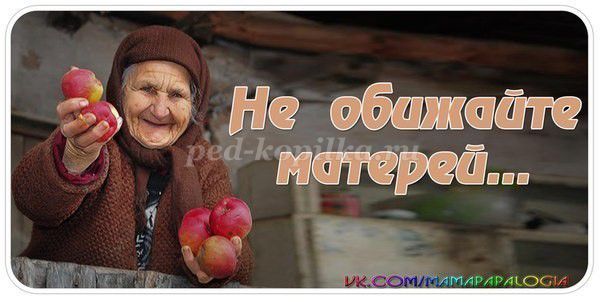 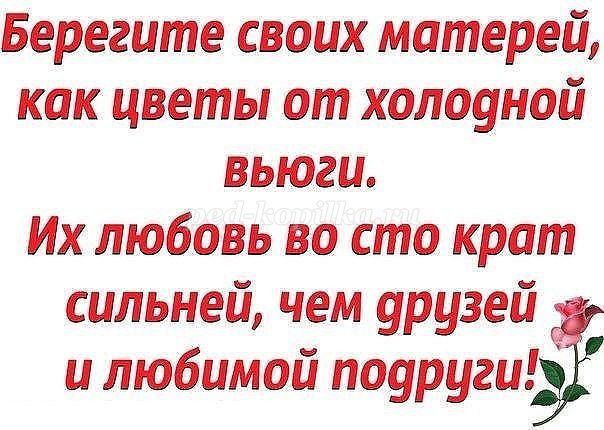 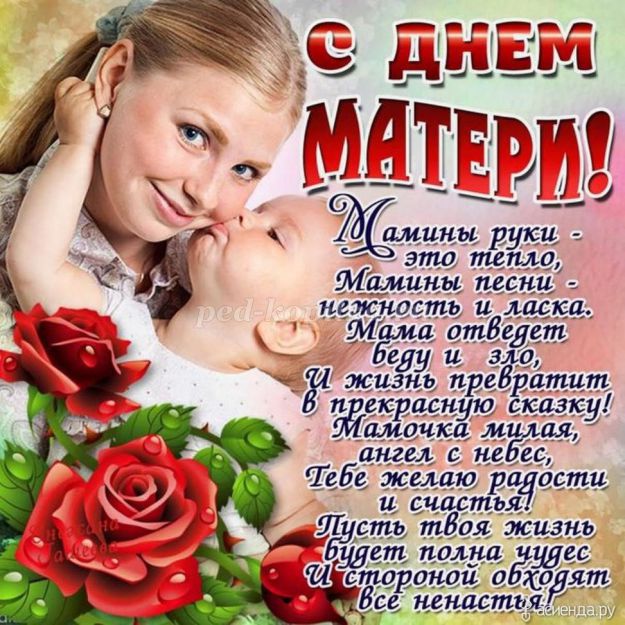 